Hi Fifth Class,Tá súil agam go bhfuil sibh go léir go maith! Hopefully you and all your families are keeping well. Good news again this week everyone! I won’t be asking you to do as much work on Friday as Second Class were due to be making their First Holy Communion on Saturday. I hope they still have a lovely day. If possible could you please send me a photo of a piece of work that you are particularly proud of from last week. I would be delighted to see how you are getting on. I was trying to find some games for you to play to help with ‘Fractions, Percentages and Decimals’ and I came across https://nrich.maths.org/1249 Hope you enjoy!!Please continue to follow the safety guidelines and stay safe.Goodbye for now and ‘Tóg go bog é!’Mrs Greene     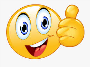 ABAIR LIOM GSome helpful translationsLinks / Resources     Religion;   Register an account with Grow in Love – use email trial@growinlove.ie									Password: growinlove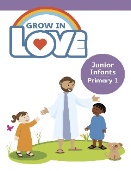      Gaeilge;    Register an account with Folens Online  - register as a teacher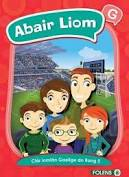 								Use Prim20 as the roll number								Abair Liom G								ResourcesMathematics, S.E.S.E.;       www.cjfallon.ie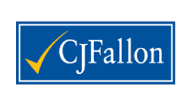    RTE Home School Hub –     Broadcast daily on RTE 2 at 11:00 am (A teaching initiative for        primary-school children across the country)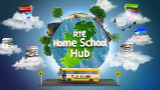      Cúla4 ar Scoil – Monday to Friday on TG4 at 10am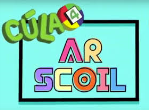     Maths;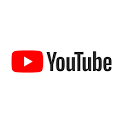     Decimals, Fractions and Percentages - https://www.mathsisfun.com/decimal-fraction-percentage.html      Increasing and decreasing an amount by a percentage  -   https://youtu.be/7eErIHSSlew     Art;   https://www.kidspot.com.au/things-to-do/collection/art-activities 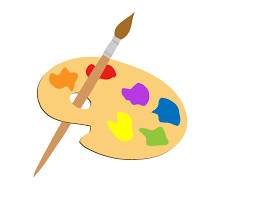 Music Generation and Primary Planet – Links available on the Covid 19 drop down menu on the school websiteDayMONDAY – May 25thTUESDAY – May 26thWEDNESDAY – May 27thTHURSDAY – May 28thFRIDAY – May 29thEnglishGaeilgeMathsP.ESESE (Hist/Geog/Scien)HISTORYChapter 17 – “The Great Famine (Part 2)”Read pages 80, 81, 82, 83 and 84(Relief Schemes, Food prices, Soup kitchen act, Workhouses, Outdoor relief scheme, Evictions, Food, Emigration, Disease, Charity, Distribution of aid, Generous landlords, End of the Great Famine, Legacy)Complete A on p.85 (Can you remember?) in your small softback S.E.S.E. Copy(See link below)ArtMusicGo to the Music Generation link at the bottom of the Covid 19 link on our website and check out the materials for Fifth/Sixth ClassReligionAbair Liom – p.124bratach - flagan lucht féachanna - supportersna himreoirí – the playerslúcháir - joycroíbhriste – broken heartedar comhscór – a drawag ceiliúradh - celebratingag fáil cúilín – getting a pointag béiceadh is ag bualadh – cheering and clappingÁth Cliath - DublinLoch Garman – WexfordAbair Liom – p.125CLG – GAASraithchomórtas Sinsir – Senior LeagueCluiche Ceannais – FinalRó – rowSuíochán – seatArdán Uí Ógáin – Hogan Standsuíomh idirlíon – website addressstaid – stadiumAscaill – avenue or streetAbair Liom – p.126cluiche iománaíochta den scoth – a wonderful hurling matchi gcoinne – againstéist leis seo – listen to thischun tosaigh – aheaddhá nóiméad fágtha – 2 minutes lefti bpreabadh ná súl – in the blink of an eye A thiarcais – my goodnessmí-ádh – hard (bad) lucksin an saol – that’s lifeAbair Liom – p.128, 129seans – chancescrúdú – testrialacha – rulesóráid – speechduais - prize